УВАЖАЕМЫЕ АБИТУРИЕНТЫ!для регистрации необходимо: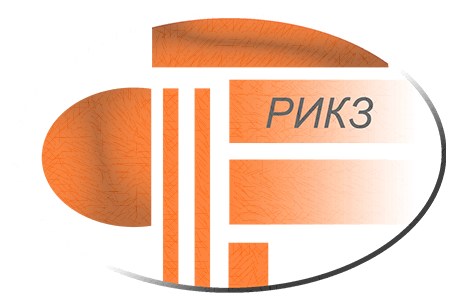 Для участия в ЦТ в период со 2 мая по 1 июня 2022 года абитуриенту следует:заполнить электронную форму на сайте РИКЗ по адресу: www.regct.rikc.by (с инструкцией по заполнению электронной формы можно ознакомиться на сайте РИКЗ)произвести оплату (инструкция по внесению платы доступна на сайте РИКЗ)записаться в электронную очередь для резервирования даты и времени посещения пункта регистрации (на сайте пункта регистрации ЦТ ct.osmec.by)не позднее 1 июня лично прибыть в пункт регистрации в соответствии с записью в электронной очереди по адресу ул. Советская, 81,  кабинет 6 имея при себе: документ, удостоверяющий личность* для получения пропусковБез выполнения этих условий Вы не сможете принять участие в ЦТ! Процесс регистрации для участия в централизованном тестировании считается завершенным только после получения Вами пропуска(-ов).*паспорт или вид на жительство в Республике Беларусь, или удостоверение беженца, или справку, выдаваемую в случае утраты (хищения) документа, удостоверяющего личность, идентификационная карта гражданина РБ, биометрический вид на жительство в РБ иностранного гражданина, биометрический вид на жительство в РБ лица без гражданства.